Publicado en Barcleona el 30/07/2018 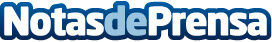 Training Wall, un sello de calidad para el entrenamiento funcionalEl sistema de paneles de Training Wall, patentado internacionalmente, está diseñado para aumentar las posibilidades del entrenamiento, aprovechando al máximo el espacio para ofrecer máximo rendimiento y diversión con acabados de alta calidadDatos de contacto:e-deon.netComunicación · Diseño · Marketing931929647Nota de prensa publicada en: https://www.notasdeprensa.es/training-wall-un-sello-de-calidad-para-el Categorias: Nacional Sociedad Otros deportes http://www.notasdeprensa.es